Oprykning 2021Oprykningen kommer i år til at foregå på Kulsø spejdercenter.Kommer til at foregå fra Lørdag d. 4. september – til søndag d. 5 septemberKulsø SpejderCenter, Kulsøvej 19, 7323 Give.Lørdag den 4/9 klokken 09:00 Spejderne afleveres Lørdag kl. 09.00 på kulsølejeren, der hvor der står Torv.Der vil være ledere til at tage imod. Spejderne skal medbringe madpakke til frokost.Søndag den 5/9 klokken 10.30 Søndag vil vi være vært ved et rundstykke, en kop kaffe og mærke overrækkelse inden det er afgang hjemad. Det er stående buffet og service medbringes selv.Info:-Spejderne må ikke medbringe mobiltelefoner på lejeren.- Vi vil have aktiviteter i Kano og derfor skal man gå ind og tilmelde sig arrangementet, tilladelse til kano sejlads. Den kan ses mere info om sikkerheds bestemmelser m.m. på hjemmesiden under kanoPrisen er:100 kr. Pr. spejderVed tilmelding skal man oplyse hvor mange forældre i regner med at være søndag formiddag.Tilmelding og betaling af deltagergebyret er via hjemmesiden:www.tjorringspejderne.dkS.U. Fredag D. 27. AugustUnder lejren kan Kaj (tlf. 30268960 ) og Simon (tlf. 20727047) kontaktes. 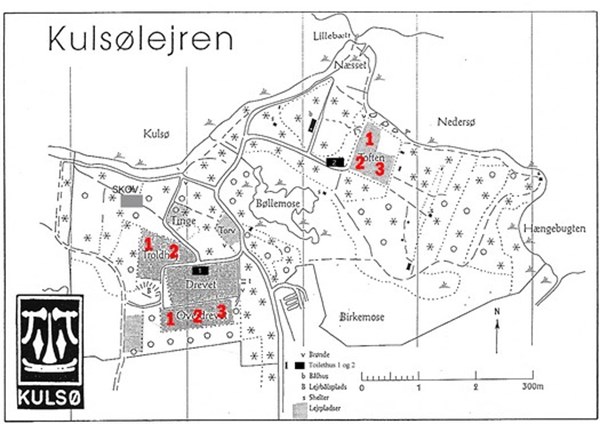 Pakkeliste til turen  UniformSpejdertørklædeVandresko/SandalerGummistøvlerStrømperUndertøjBadetøjT-shirtsVarm trøjeShortsLange bukserRegnbukserSovepose (evt. lagenpose)LiggeunderlagSpejderknivHåndklædeToiletgrej  Spisegrej med navn (bestik, tallerkener og kop) ViskestykkerSangbogLommelygteVandflaske Sygesikringsbevis Solcreme Myggespray Hue/kasketVandrestøvler eller gode sk0Pakkelisten er vejledende, men det er det vi anbefaler som er minimum. Husk det kun er en dag og en overnatningHvis dit barn tager medicin, har allergi eller har brug for, at der bliver taget særlige hensyn, så meddel det ved tilmelding og informer grenlederen. Og ellers er der vist kun tilbage at sige: VI GLÆDER OS RIGTIGT MEGET TIL AT SKULLE PÅ LEJR SAMMEN MED JER! Mange venlige hilsnerTJØRRINGSPEJDERNE